FORMULARZ AKREDYTACYJNY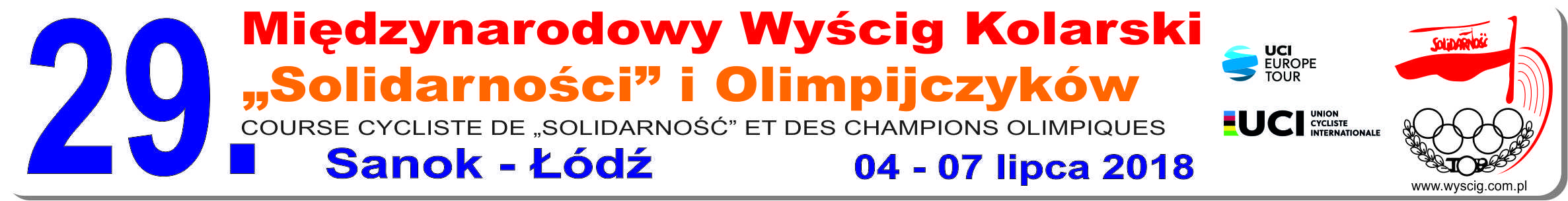 Termin przyjmowania akredytacji  do 10 czerwca 2017 r.e-mail: wyscig.lodz@solidarnosc.org.plDane Firmy: Firma – Tytuł / Redakcja - Agencja:Reprezentanci (Nazwisko i Imię, Funkcja):   Akredytacja:Akredytacja na cały wyścig (zakwaterowanie, wyżywienie):Akredytacja na wybrane etapy:Środek Transportu:Posiadany Środek transport:Samochód - marka     Numer rejestracyjny Kierowca/-y     Numer licencji Motocykl - marka     Numer rejestracyjny Kierowca/-y     Numer licencji Wyposażyć w odbiornik:     Proszę o miejsce w samochodzie organizacyjnym:       Biuro prasowe: Liczba wymaganych miejsc: Informacja o naszej imprezie ma być wysłana na następujący adres: Data + podpis: